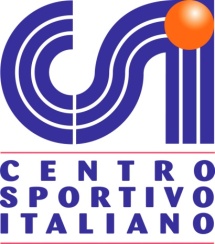 AFFILIAZIONE PALERMO 2017/2018AFFILIAZIONE PALERMO 2017/2018AFFILIAZIONE PALERMO 2017/2018Quota annuale + spese di segreteria€90,00 + 10,00TESSERAMENTO PALERMO 2017/2018TESSERAMENTO PALERMO 2017/2018TESSERAMENTO PALERMO 2017/2018Quota annuale Cat. U8, 10, 12, Ragazzi, Allievi€7,00Quota annuale Juniores, Top Junior, Open…€9,00Quota annuale Disabili€7,00Quota annuale Discipline Marziali€8,00Quota annuale Ciclismo€32,00Quota annuale Cicloturismo€21,00Quota annuale Cheerleading€6,00Quota annuale Sport Acrobatici€6,00Quota annuale Sport promozionaliPVO/PCA/CAC7/CAC F/GINN/DANZA e NUOVI SPORT€7,00Tessera Free Sport (durata 7 giorni)Quota attivazione (gratis prime 20 tessere)Quota dalla 21^ tessera in poi€€40,002,00Tessera Free Daily (durata 1 giorno)€2,00Tessera Flexy (durata 45 giorni)€5,00Tessera Circolo Parrocchiale per Diocesi convenzionate€GratisTessera Circolo Studentescodalla 101^ in poi€Gratis le prime 1002,00Tessera Circolo Ricreativo€2,50Tessera Circolo Sportivo€2,50Tessera Base€4,00Tessera Equitazione Cavalieredai 12 ai 15 anni compiutioltre i 16 anni€€25,0030,00